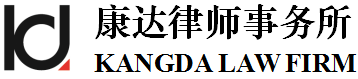 北京市朝阳区新东路首开幸福广场C座五层  5th Floor, Building C, The International Wonderland, Xindong Road, Chaoyang District, Beijing 邮编/Zip Code:100027电话/Tel:86-010-50867666 传真/Fax:86-010-65527227  电子邮箱/E-mail：kangda@kangdalawyers.com北京  西安  深圳  杭州  海口  上海  广州  沈阳  南京  天津  菏泽  成都  苏州 呼和浩特  香港  武汉北京市康达律师事务所关于北京京城机电控股有限责任公司免于提交豁免要约收购申请的专项核查意见致：北京京城机电控股有限责任公司北京市康达律师事务所（以下简称“本所”）接受北京京城机电股份有限公司（以下简称“发行人”）的委托，作为发行人本次申请非公开发行A股股票（以下简称“本次非公开发行”或“本次发行”）的专项法律顾问，根据《中华人民共和国公司法》（以下简称“《公司法》”）、《中华人民共和国证券法》（以下简称“《证券法》”）、《上市公司收购管理办法》（以下简称“《管理办法》”）等有关法律、法规和中国证券监督管理委员会（以下简称“中国证监会”）的有关规定，按照律师行业公认的业务标准、道德规范和勤勉尽责精神，现就北京京城机电控股有限责任公司（以下简称“京城机电”）认购发行人本次非公开发行的A股股份（以下简称“本次收购”）是否符合免于向中国证监会提交豁免要约收购申请（以下简称“本次免于提交豁免申请”）条件出具本专项核查意见。在出具本专项核查意见之前，本所及本所律师声明如下：1、本所律师仅基于本专项核查意见出具日以前已经发生或存在的事实发表法律意见。本所律师对所查验事项是否合法合规、是否真实有效进行认定是以现行有效的（或事实发生时施行有效的）法律、法规、规范性法律文件、政府主管部门做出的批准和确认、本所律师从国家机关、具有管理公共事务职能的组织、会计师事务所、资产评估机构、资信评级机构、公证机构等公共机构直接取得的文书，以及本所律师从上述公共机构抄录、复制、且经该机构确认后的材料为依据做出判断；对于不是从上述公共机构直接取得的文书，或虽为本所律师从上述公共机构抄录、复制的材料但未取得上述公共机构确认的材料，本所律师已经进行了必要的核查和验证。2、本所律师仅对与法律相关的业务事项履行法律专业人士特别的注意义务，对其他业务事项仅履行普通人一般的注意义务。本所律师对于会计、审计、资产评估等非法律专业事项不具有进行专业判断的资格。本所律师依据从会计师事务所、资产评估机构直接取得的文书发表法律意见并不意味着对该文书中的数据、结论的真实性、准确性、完整性做出任何明示或默示的保证。3、本所律师严格履行了法定职责，遵循了勤勉尽责和诚实信用原则，保证本专项核查意见所认定的事实真实、准确、完整，所发表的结论性意见合法、准确。本专项核查意见不存在虚假记载、误导性陈述或者重大遗漏。本所律师依法对出具的法律意见承担相应的法律责任。4、发行人及接受本所律师查验的相关方已向本所保证，其所提供的书面材料或口头证言均真实、准确、完整，有关副本材料或复印件与原件一致，所提供之任何文件或事实不存在虚假记载、误导性陈述或者重大遗漏。5、本专项核查意见仅供本次收购之目的使用，不得用作其他目的。本所律师根据《公司法》《证券法》《管理办法》的要求，按照律师行业公认的业务标准、道德规范和勤勉尽责精神，对发行人提供的相关文件和有关证据进行了核查和验证，现出具专项核查意见如下：一、本次发行的授权与批准（一）董事会批准2019年5月6日，发行人召开第九届董事会第十三次临时会议，审议通过了《关于公司符合非公开发行股票条件的议案》《关于公司非公开发行A股股票方案的议案》《关于公司非公开发行A股股票预案的议案》等与本次非公开发行有关的议案，并将该等提案提交发行人股东大会及类别股东大会审议。2019年9月26日，发行人召开第九届董事会第十七次临时会议，审议通过了《关于修改公司非公开发行A股股票方案的议案》《关于公司非公开发行A股股票预案（修订稿）的议案》。2019年10月30日，发行人召开第九届董事会第十次会议，审议通过了《关于提请股东大会同意北京京城机电控股有限责任公司免于以要约方式增持公司A股股份的议案》。2020年2月28日，发行人召开第九届董事会第二十次临时会议，审议通过了《关于修改公司非公开发行A股股票方案的议案》《关于公司非公开发行A股股票预案（二次修订稿）的议案》。2020年5月22日，发行人召开第九届董事会第二十一次临时会议，审议通过了《关于修改公司非公开发行A股股票方案的议案》《关于公司非公开发行A股股票预案（三次修订稿）的议案》。（二）发行人股东大会和类别股东会批准2019年7月15日，发行人分别召开2019年第二次临时股东大会、2019年第一次A股类别股东大会及2019年第一次H股类别股东大会。本次临时股东大会、A股类别股东大会、H股类别股东大会分别以逐项表决方式审议、并以出席该等会议有表决权的股东所持表决权三分之二以上同意通过了发行人董事会提交的与本次非公开发行相关的议案。2019年12月16日，发行人召开2019年第四次临时股东大会，审议通过了《关于提请股东大会同意北京京城机电控股有限责任公司免于以要约方式增持公司A股股份的议案》。（三）北京市国资委批复2019年6月4日，北京市国资委作出京国资产权[2019]71号《关于北京京城机电股份有限公司非公开发行A股股票有关问题的批复》，原则同意发行人非公开发行不超过8,440万股A股股票的方案。（四）中国证监会批复2019年11月27日，中国证监会作出《关于核准北京京城机电股份有限公司非公开发行股票的批复》（证监许可[2019]2551号），核准发行人非公开发行不超过84,400,000股新股。综上，本所律师认为，本次发行已依法取得所需的授权和批准，本次发行的批准程序合法、合规。二、京城机电本次收购情况根据发行人与京城机电就本次收购于2019年5月6日签订的《北京京城机电股份有限公司与北京京城机电控股有限责任公司之附条件生效的非公开发行A股股份认购协议》(以下简称“《认购协议》”)及本次非公开发行的主承销商于2020年6月24日向京城机电发送的《缴款通知书》，京城机电以每股3.41元的价格认购发行人本次增发的6,300万股股份，股份认购款合计214,830,000元。本次收购前，京城机电持有发行人18,273.51万股股份，占发行人股本总额的43.30%。本次收购完成后，京城机电持有发行人24,573.51万股股份，占发行人股本总额的50.67%。三、京城机电的主体资格（一）京城机电的基本情况截至本专项核查意见出具之日，京城机电的基本情况如下：（二）京城机电不存在《上市公司收购管理办法》规定的不得收购上市公司的情形根据京城机电出具的情况说明，并经本所律师核查，京城机电不存在《上市公司收购管理办法》第六条规定的不得收购上市公司的情形：1、负有数额较大债务，到期未清偿，且处于持续状态；2、最近3年有重大违法行为或者涉嫌有重大违法行为；3、最近3年有严重的证券市场失信行为；4、法律、行政法规规定以及中国证监会认定的不得收购上市公司的其他情形。综上所述，本所律师认为，京城机电依法设立且有效存续，不存在《上市公司收购管理办法》规定的不得收购上市公司的情形，具备本次收购的主体资格。四、本次收购符合免于提交豁免要约收购申请条件《上市公司收购管理办法》第六十三条第二款规定，“有下列情形之一的，相关投资者可以免于按照前款规定提交豁免申请，直接向证券交易所和证券登记结算机构申请办理股份转让和过户登记手续：（一）经上市公司股东大会非关联股东批准，投资者取得上市公司向其发行的新股，导致其在该公司拥有权益的股份超过该公司已发行股份的30％，投资者承诺3年内不转让本次向其发行的新股，且公司股东大会同意投资者免于发出要约......”经核查，本次认购完成后，京城机电将持有发行人50.67%的股份，京城机电对发行人的持股比例超过30%。本次非公开发行中，京城机电已通过签署《认购协议》承诺其本次非公开发行中认购的股份自本次非公开发行结束之日起36个月内予以锁定，不得转让或上市流通。2019年12月16日，发行人召开2019年第四次临时股东大会，审议通过了《关于提请股东大会同意北京京城机电控股有限责任公司免于以要约方式增持公司A股股份的议案》，发行人股东大会同意京城机电免于以要约方式增持本次非公开发行的股份。综上所述，本所律师认为，京城机电本次收购符合《上市公司收购管理办法》第六十三条第二款第（一）项规定的免于向中国证监会提交豁免要约收购申请的条件，京城机电可以免于向中国证监会提交豁免要约收购的申请。 五、核查意见综上所述，本所律师认为，发行人已取得本次发行必要的批准和授权程序，京城机电依法设立且有效存续，不存在《上市公司收购管理办法》规定的不得收购上市公司的情形，具备本次收购的主体资格；京城机电本次收购符合《上市公司收购管理办法》第六十三条第二款第（一）项规定的条件，京城机电可以免于向中国证监会提交豁免要约收购的申请。（以下无正文）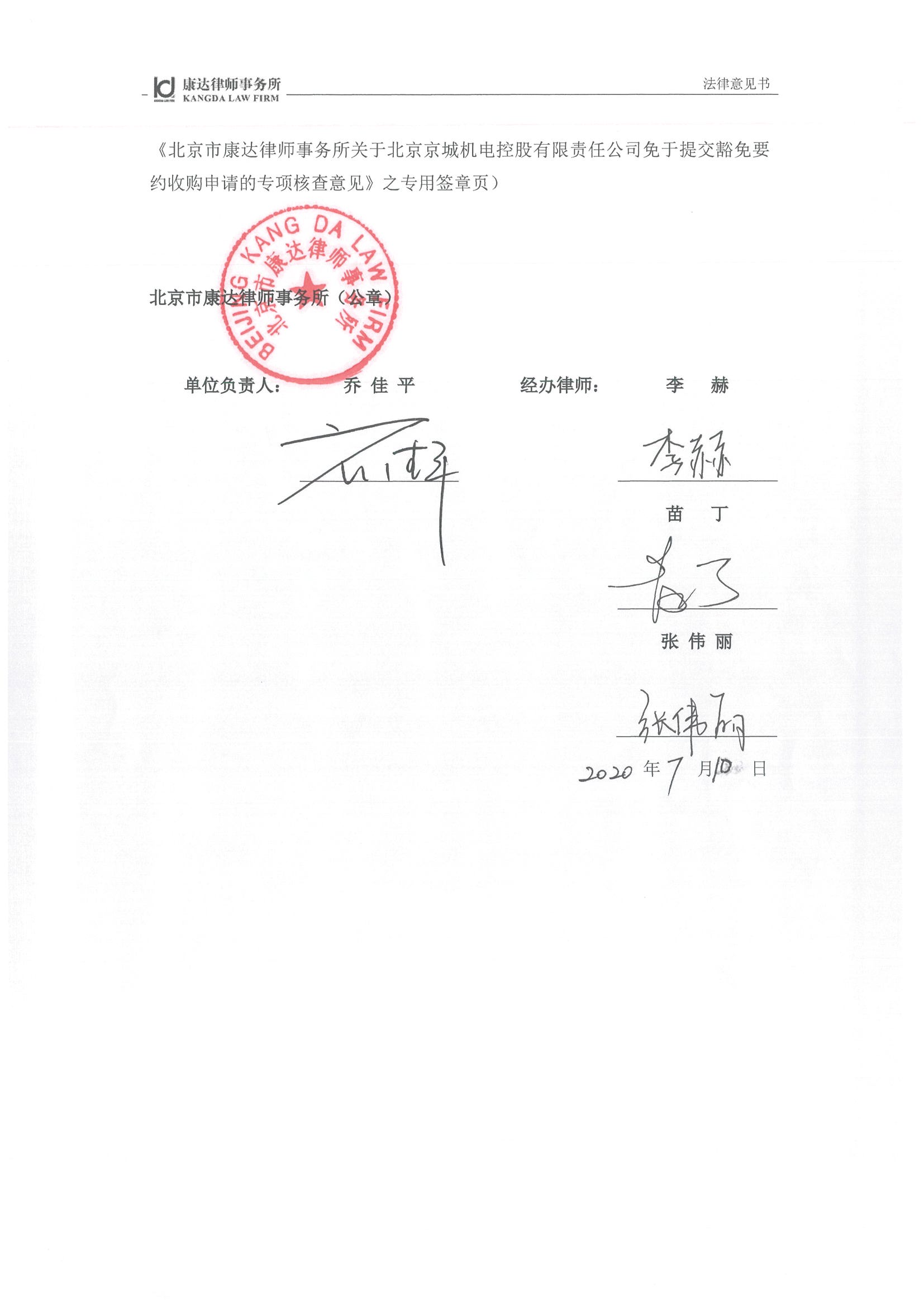 企业名称北京京城机电控股有限责任公司设立日期1997年9月8日注册资本235563.708296万元法定代表人阮忠奎住所北京市朝阳区东三环中路59号楼18层经营范围劳务派遣；授权范围内的国有资产经营管理；投资及投资管理；房地产开发、销售商品房；房屋租赁；物业管理；技术转让、技术培训、技术咨询、技术服务；销售机械电器设备（不含汽车）；技术开发。（企业依法自主选择经营项目，开展经营活动；依法须经批准的项目，经相关部门批准后依批准的内容开展经营活动；不得从事本市产业政策禁止和限制类项目的经营活动。）